Сумська міська радаVІIІ СКЛИКАННЯ               СЕСІЯРІШЕННЯвід                   2021 року №      -МРм. СумиРозглянувши звернення юридичної особи, надані документи, відповідно до статей 12, 39, 40, 118, 121, 122, частини тринадцятої статті 123, частини шостої статті 186 Земельного кодексу України, статті 50 Закону України «Про землеустрій», частини третьої статті 15 Закону України «Про доступ до публічної інформації», враховуючи протокол засідання постійної комісії з питань архітектури, містобудування, регулювання земельних відносин, природокористування та екології Сумської міської ради від 28.01.2021 № 7, пункту 34 частини першої статті 26 Закону України «Про місцеве самоврядування в Україні», Сумська міська рада  ВИРІШИЛА:1. Затвердити проект землеустрою щодо відведення земельної ділянки та надати Головному управлінню Національної поліції в Сумській області (40108777) в постійне користування земельну ділянку за адресою: м. Суми,                    вул. Степана Бандери, 11, площею 0,0088 га, кадастровий номер 5910136600:19:003:0042. Категорія та цільове призначення земельної ділянки: землі житлової та громадської забудови для розміщення та постійної діяльності Національної поліції України, її територіальних органів, підприємств, установ та організацій, що належать до сфери управління Національної поліції.2. Передати земельну ділянку за адресою: м. Суми, вул. Степана Бандери, 11, площею 0,0088 га, кадастровий номер 5910136600:19:003:0042, категорія та цільове призначення земельної ділянки: землі житлової та громадської забудови для розміщення та постійної діяльності Національної поліції України, її територіальних органів, підприємств, установ та організацій, що належать до сфери управління Національної поліції з комунальної власності Сумської міської  територіальної громади у державну власність. На земельну ділянку встановлене обмеження у її використанні: зона особливого режиму забудови – 0,0013 га. Відомості про обтяження речових прав на земельну ділянку відсутні.Сумський міський голова						           О.М. ЛисенкоВиконавець: Клименко Ю.М.Ініціатор розгляду питання - постійна комісія з питань архітектури, містобудування, регулювання земельних відносин, природокористування та екології Сумської міської радиПроект рішення підготовлено Департаментом забезпечення ресурсних платежів Сумської міської радиДоповідач – Клименко Ю.М. 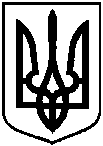 Проектоприлюднено «__»_________2021 р.Про надання Головному управлінню Національної поліції в Сумській області в постійне користування земельної ділянки за адресою:                        м. Суми, вул. Степана Бандери, 11,  площею 0,0088 га та передачу земельної ділянки в державну власність 